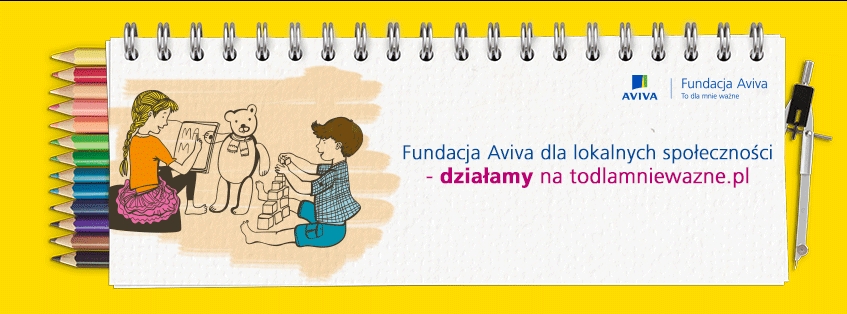 14 czerwca 2016Informacja prasowaNowe miejsca przyjazne dzieciom 
w województwie dolnośląskimFundacja Aviva ogłasza wyniki 4. edycji konkursu „To dla mnie ważne”. Dzięki grantowi w wysokości 33 000 zł Stowarzyszenie Aktywiści Społecznej Integracji „Bez Balastu” z Radwanic już niedługo uruchomi mobilną świetlicę.Konkurs grantowy „To dla mnie ważne” ponownie udowodnił, jak mocno wspólny cel – spełnianie marzeń najmłodszych, jednoczy lokalne społeczności. Dzisiaj poznaliśmy dziesięciu laureatów, których pomysły już wkrótce zostaną zrealizowane. Jury Fundacji Aviva postanowiło przekazać grant projektowi z województwa dolnośląskiego, którego założeniem jest aktywizacja lokalnej społeczności w Radwanicach. 33 000 zł pozwoli stworzyć mobilną świetlicę z ofertą zajęć dla rodzin.Spełniamy dziecięce marzeniaPo raz czwarty jury konkursu grantowego Fundacji Aviva z udziałem m.in. Małgorzaty Kożuchowskiej 
i Jaśka Meli, stanęło przed niezwykle trudnym zadaniem. Spośród 20 finałowych inicjatyw, 
które zdobyły najwięcej głosów w internetowym plebiscycie, wyłoniło 10 laureatów z ośmiu województw. To wśród nich rozdzielono pulę grantów o łącznej wartości 225 tysięcy złotych. Środki zostaną przeznaczone na sfinansowanie projektów dedykowanych dzieciom do 13. roku życia i ich rodzicom. PARKujemy – mobilna świetlicaFundacja Aviva już po raz drugi wsparła finansowo Radwanice, które były laureatem 2. edycji konkursu. Sukces „Tlenowych Witamin” sprawił, że mieszkańcy ponownie zintegrowali się we wspólnym celu, co zaowocowało tegoroczną wygraną w konkursie „To dla mnie ważne”. W tym roku Stowarzyszenie Aktywiści Społecznej Integracji „Bez Balastu” z Radwanic otrzymało grant w wysokości 33 000 zł, który umożliwi stworzenie mobilnej świetlicy. Pomysł stawia na połączenie integracji i edukacji w plenerze. Z zajęć będą mogły korzystać dzieci, które w najbliższej okolicy nie mają do dyspozycji żadnej świetlicy bądź domu kultury, gdzie mogłyby w kreatywny sposób spędzać wolny czas. Wniosek zebrał ponad 6 800 głosów w internetowym plebiscycie.W tym roku Fundacja Aviva przyznała granty inicjatywom z ośmiu województw. Umożliwią one m.in. otwarcie specjalistycznej pracowni dostosowanej do terapii polisensorycznej, zakup sprzętu 
oraz organizację zajęć z szermierki czy stworzenie bezpiecznego boiska sportowego. Sfinansowany będzie również tematyczny plac zabaw „Miasteczko Strażackie”, ogrody dedykowane terapii i edukacji, a także kreatywna strefa gier chodnikowych.Razem możemy więcejPonadto, w ramach konkursu, 71 inicjatyw zdecydowało się skorzystać z dodatkowej formy wsparcia poprzez finansowanie społecznościowe, czyli crowdfunding. Dzięki temu dotychczas zebrały niemal 28 500 zł od ponad 2 540 wspierających. Na stronie www.todlamniewazne.pl jeszcze do jutra (15 czerwca) można wesprzeć projekt bliski naszemu sercu 
i przekazać online dowolną kwotę, minimum 5 zł. Akcję dodatkowo wspiera BLIK, który do każdej wpłaty o wartości min. 10 zł dołoży 10 zł.W 2014 roku Fundacja Aviva uruchomiła konkurs grantowy „To dla mnie ważne”, którego celem jest wspieranie lokalnych inicjatyw społecznych dla dobra dzieci w wieku do 13. roku życia i ich rodziców. Wnioski oceniło jury w składzie: Małgorzata Kożuchowska, aktorka teatralna, filmowa i telewizyjna, aktywnie działająca na rzecz potrzebujących; dr Aleksandra Piotrowska, psycholog dziecięcy; Iga Młynarczyk, blogerka parentingowa angażująca się w akcje społeczne na rzecz dzieci; prof. Janusz Książyk, kierownik Kliniki Pediatrii, Żywienia i Chorób Metabolicznych w Centrum Zdrowia Dziecka w Warszawie; Paweł Woliński, prezes Fundacji Mamy 
i Taty; Jacek Olszewski, członek zarządu Fundacji Kropla Życia im. Agaty Mróz-Olszewskiej oraz Jasiek Mela, założyciel Fundacji Poza Horyzonty. W jury pracują też Monika Kulińska i Agnieszka Wieczorek-Nowak z zarządu Fundacji Aviva. ***Aviva należy do największych grup ubezpieczeniowych w Europie i jest liderem rynku w Wielkiej Brytanii. Obsługuje 30 mln klientów w Europie, Azji i Ameryce Północnej. Aviva w Polsce działa od 1992 roku (do 2009 roku jako Commercial Union). Należy do pionierów nowoczesnych ubezpieczeń na życie i liderów rynku funduszy emerytalnych. Oferuje też produkty inwestycyjne, ubezpieczenia majątkowe dla firm i klientów indywidualnych, grupowe ubezpieczenia na życie i pracownicze programy emerytalne. Obsługuje 3,5 mln klientów i zarządza aktywami powierzonymi przez klientów o wartości ponad 50 mld zł. Dodatkowe informacje: www.aviva.pl, www.aviva.com.  Więcej informacji udzielają:Aviva: Bohdan Białorucki, rzecznik prasowy, tel. 501 781 140, bohdan.bialorucki@aviva.pl Magdalena Wrzesińska, Fundacja Aviva, tel. 668 982 108, magdalena.wrzesinska@aviva.pl Lightscape:Izabela Śnitko, tel. 601 918 306, i.snitko@lightscape.pl